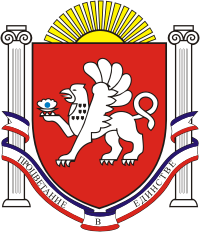 АДМИНИСТРАЦИЯДРОФИНСКОГО СЕЛЬСКОГО ПОСЕЛЕНИЯНИЖНЕГОРСКОГО РАЙОНА Республики КрымПОСТАНОВЛЕНИЕ21.02.2018 года                                     № 12                                                с. Дрофино Об отмене постановления администрации Дрофинское сельское поселения №15 от 29.04.2016г. «Об утверждении Положения «О порядке рассмотрения обращений граждан в администрации Дрофинского сельского поселения Нижнегорского района Республики Крым и организации личного приема граждан» В целях приведения правовых актов администрации муниципального образования Дрофинское сельское поселение в соответствие с законодательством Российской Федерациип о с т а н о в л я ю:1. Отменить постановление администрации муниципального образования Дрофинское сельское поселение Нижнегорского района Республики Крым  от 29 апреля 2016 года № 15 «Об утверждении Положения «О порядке рассмотрения обращений  граждан в администрации Дрофинского сельского поселения Нижнегорского района Республики Крым и организации личного приема граждан» 2. Разместить на официальном сайте администрации муниципального образования Дрофинское сельское поселение в информационно-телекоммуникационной сети «Интернет».3. Постановление вступает в силу со дня его официального опубликования.Глава Дрофинского  сельского поселения                                                  Э.Э.Паниев